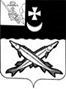 ПРЕДСТАВИТЕЛЬНОЕ СОБРАНИЕБЕЛОЗЕРСКОГО МУНИЦИПАЛЬНОГО ОКРУГАВОЛОГОДСКОЙ ОБЛАСТИРЕШЕНИЕОт 17.11.2022№ 57Об  избрании главы Белозерскогомуниципального округа Вологод-ской областиВ соответствии с Федеральным законом от 6 октября 2003 года № 131-ФЗ «Об общих принципах организации местного самоуправления в Российской Федерации», законом Вологодской области от 06.05.2022 №5122-ОЗ «О преобразовании всех поселений, входящих в состав Белозерского муниципального района Вологодской области, путем их объединения, наделении вновь образованного муниципального образования статусом муниципального округа и установлении границ Белозерского муниципального округа Вологодской области», решениями Представительного Собрания Белозерского муниципального округа Вологодской области от 20.09.2022 №11 «Об утверждении Порядка проведения конкурса по отбору кандидатур на должность главы Белозерского муниципального округа Вологодской области», от 17.10.2022 №26 «О проведении конкурса по отбору кандидатур на должность главы Белозерского муниципального округа Вологодской области» и  на основании протокола решения конкурсной комиссии по отбору кандидатур на должность главы Белозерского муниципального округа Вологодской области от 14 ноября 2022 года         Представительное Собрание Белозерского муниципального округа         РЕШИЛО:1. Избрать главой Белозерского муниципального округа Вологодской области Соловьева Дениса Александровича с осуществлением полномочий на постоянной основе.2. Полномочия главы Белозерского муниципального округа начинаются со дня его вступления в должность путем принесения им присяги.3. Настоящее решение подлежит опубликованию в газете «Белозерье» и размещению на официальном сайте Белозерского муниципального округа в информационно-телекоммуникационной сети «Интернет» и вступает в силу со дня его принятия.ПредседательПредставительного Собрания округа:                             И.А.ГолубеваГлава округа:                                                                      Д.А.Соловьев                                                                          